OOaths, Affidavits and Statutory Declarations Act 2005Portfolio:Attorney GeneralAgency:Department of JusticeOaths, Affidavits and Statutory Declarations Act 20052005/0232 Dec 2005s. 1 & 2: 2 Dec 2005;Act other than s. 1 & 2: 1 Jan 2006 (see s. 2 and Gazette 23 Dec 2005 p. 6244)Oaths, Affidavits and Statutory Declarations (Act Amendment) Regulations 2006 r. 3 published in Gazette 9 Jun 2006 p. 2030Oaths, Affidavits and Statutory Declarations (Act Amendment) Regulations 2006 r. 3 published in Gazette 9 Jun 2006 p. 2030Oaths, Affidavits and Statutory Declarations (Act Amendment) Regulations 2006 r. 3 published in Gazette 9 Jun 2006 p. 20309 Jun 2006Oaths, Affidavits and Statutory Declarations (Act Amendment) Regulations 2007 r. 4 published in Gazette 21 Dec 2007 p. 6328Oaths, Affidavits and Statutory Declarations (Act Amendment) Regulations 2007 r. 4 published in Gazette 21 Dec 2007 p. 6328Oaths, Affidavits and Statutory Declarations (Act Amendment) Regulations 2007 r. 4 published in Gazette 21 Dec 2007 p. 6328r. 1 & 2: 21 Dec 2007 (see r. 2(a));Regulations other than r. 1 & 2: 22 Dec 2007 (see r. 2(b))Acts Amendment (Justice) Act 2008 Pt. 172008/00531 Mar 200830 Sep 2008 (see s. 2(d) and Gazette 11 Jul 2008 p. 3253)Legal Profession Act 2008 s. 6842008/02127 May 20081 Mar 2009 (see s. 2(b) and Gazette 27 Feb 2009 p. 511)Medical Practitioners Act 2008 Sch. 3 cl. 392008/02227 May 20081 Dec 2008 (see s. 2 and Gazette 25 Nov 2008 p. 4989)Reprint 1 as at 9 Jan 2009 (not including 2008/021)Reprint 1 as at 9 Jan 2009 (not including 2008/021)Reprint 1 as at 9 Jan 2009 (not including 2008/021)Reprint 1 as at 9 Jan 2009 (not including 2008/021)Health Practitioner Regulation National Law (WA) Act 2010 Pt. 5 Div. 382010/03530 Aug 201018 Oct 2010 (see s. 2(b) and Gazette 1 Oct 2010 p. 5075‑6)Oaths, Affidavits and Statutory Declarations (Act Amendment) Regulations 2011 r. 4 published in Gazette 9 Dec 2011 p. 5235Oaths, Affidavits and Statutory Declarations (Act Amendment) Regulations 2011 r. 4 published in Gazette 9 Dec 2011 p. 5235Oaths, Affidavits and Statutory Declarations (Act Amendment) Regulations 2011 r. 4 published in Gazette 9 Dec 2011 p. 5235r. 1 & 2: 9 Dec 2011 (see r. 2(a));Regulations other than r. 1 & 2: 10 Dec 2011 (see r. 2(b))Teacher Registration Act 2012 s. 1652012/0163 Jul 20127 Dec 2012 (see s. 2(b) and Gazette 16 Nov 2012 p. 5637)Oaths, Affidavits and Statutory Declarations (Act Amendment) Regulations 2014 r. 4 published in Gazette 17 Apr 2014 p. 1075‑6Oaths, Affidavits and Statutory Declarations (Act Amendment) Regulations 2014 r. 4 published in Gazette 17 Apr 2014 p. 1075‑6Oaths, Affidavits and Statutory Declarations (Act Amendment) Regulations 2014 r. 4 published in Gazette 17 Apr 2014 p. 1075‑6r. 1 & 2: 17 Apr 2014 (see r. 2(a));Regulations other than r. 1 & 2: 18 Apr 2014 (see r. 2(b))Reprint 2 as at 4 Dec 2015 Reprint 2 as at 4 Dec 2015 Reprint 2 as at 4 Dec 2015 Reprint 2 as at 4 Dec 2015 Universities Legislation Amendment Act 2016 Pt. 7 Div. 62016/03219 Oct 20162 Jan 2017 (see s. 2(b) and Gazette 9 Dec 2016 p. 5557)Health Practitioner Regulation National Law (WA) Amendment Act 2018 s. 1152018/00419 Apr 20181 Dec 2018 (see s. 2(d) and Gazette 13 Nov 2018 p. 4427‑8)Veterinary Practice Act 2021 s. 2332021/01927 Oct 202118 Jun 2022 (see s. 2(b) and SL 2022/81 cl. 2)Legal Profession Uniform Law Application Act 2022 s. 4242022/00914 Apr 20221 Jul 2022 (see s. 2(c) and SL 2022/113 cl. 2)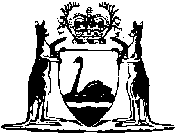 